О  результатах конкурсного отбора  и порядке взаимодействияс общественными объединениями, участвующими в охранеобщественного порядка на территории      Муниципального образования Лиговка-ЯмскаяВ соответствии с Бюджетным кодексом Российской Федерации, Федеральным законом «Об общих принципах организации местного самоуправления в Российской Федерации» от 06.10.2003 г. №131-ФЗ (в редакции от 25.06.2012), Законом Санкт-Петербурга  «Об организации местного самоуправления в Санкт-Петербурге» от 23.09.2009 г. № 420-79 (в редакции от 12.05.2012), Законом Санкт-Петербурга «Об участии граждан в обеспечении правопорядка в Санкт-Петербурге» от 31.10.2001 г. № 760-95 (в редакции от 15.12.2010), Уставом внутригородского Муниципального образования Санкт-Петербурга муниципальный округ Лиговка-Ямская, с учетом результатов проведенного конкурсного отбора (протокол №1 от 27.06.2012)ПОСТАНОВЛЯЮ:1.      Заключить договор на оказание услуг по обеспечению охраны общественного правопорядка и профилактики правонарушений на территории Муниципального образования Лиговка-Ямская на 3 квартал 2012 года с Общественной организацией «Центр охраны общественного порядка Центрального административного района Санкт-Петербурга» (ОО «ЦООП»), признанной победителем конкурсного отбора на основании решения Экспертной комиссии (протокол №1 от 27.06.2012).2.      Опубликовать Постановление на официальном сайте Муниципального образования Лиговка-Ямская в сети Интернет.3.      Настоящее Постановление  вступает в силу с момента подписания.4.       Контроль за исполнением  Постановления оставляю за собой.Глава местной  Администрации    Муниципального образования Лиговка-Ямская                                                                             О.В. Заика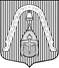 МЕСТНАЯ  АДМИНИСТРАЦИЯВНУТРИГОРОДСКОГО МУНИЦИПАЛЬНОГО  ОБРАЗОВАНИЯ САНКТ-ПЕТЕРБУРГАМУНИЦИПАЛЬНЫЙ ОКРУГ ЛИГОВКА-ЯМСКАЯМЕСТНАЯ  АДМИНИСТРАЦИЯВНУТРИГОРОДСКОГО МУНИЦИПАЛЬНОГО  ОБРАЗОВАНИЯ САНКТ-ПЕТЕРБУРГАМУНИЦИПАЛЬНЫЙ ОКРУГ ЛИГОВКА-ЯМСКАЯМЕСТНАЯ  АДМИНИСТРАЦИЯВНУТРИГОРОДСКОГО МУНИЦИПАЛЬНОГО  ОБРАЗОВАНИЯ САНКТ-ПЕТЕРБУРГАМУНИЦИПАЛЬНЫЙ ОКРУГ ЛИГОВКА-ЯМСКАЯМЕСТНАЯ  АДМИНИСТРАЦИЯВНУТРИГОРОДСКОГО МУНИЦИПАЛЬНОГО  ОБРАЗОВАНИЯ САНКТ-ПЕТЕРБУРГАМУНИЦИПАЛЬНЫЙ ОКРУГ ЛИГОВКА-ЯМСКАЯПОСТАНОВЛЕНИЕПОСТАНОВЛЕНИЕПОСТАНОВЛЕНИЕПОСТАНОВЛЕНИЕ29.06.2012№№80